АДМИНИСТРАЦИЯ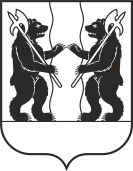 ЯРОСЛАВСКОГО МУНИЦИПАЛЬНОГО РАЙОНАПОСТАНОВЛЕНИЕ11.10.2019                                                                                                                          № 1861Об утверждении муниципальной программы «Обеспечение качественными коммунальными услугами населения Ярославского муниципального района» на 2020-2022 годы В соответствии с Федеральным законом от  06 октября 2003 года                              № 131-ФЗ «Об общих принципах организации местного самоуправления                       в Российской  Федерации», постановлением Администрации ЯМР                          от 16.09.2015 № 3078 «Об утверждении порядка разработки, реализации                 и оценки эффективности муниципальных программ Ярославского муниципального района», Администрация района п о с т а н о в л я е т :1. Утвердить прилагаемую муниципальную программу «Обеспечение качественными коммунальными услугами населения Ярославского муниципального района» на 2020-2022 годы.2. Управлению финансов и социально-экономического развития Администрации ЯМР  осуществлять финансирование данной программы в пределах средств, предусмотренных в бюджете района                    на очередной финансовый год.3.     Опубликовать постановление в газете «Ярославский агрокурьер».4.     Контроль за исполнением постановления возлагаю на себя. 5.     Постановление вступает в силу со дня опубликования. ВРИО Главы Администрации ЯМР    	  					                                                                                     	УТВЕРЖДЕНА 									постановлением									Администрации ЯМР                                                                                           от 11.10.2019   № 1861МУНИЦИПАЛЬНАЯ ПРОГРАММА«Обеспечение качественными коммунальными услугами населения Ярославского муниципального района»на 2020-2022 годыПАСПОРТмуниципальной программы Ярославского муниципального районаОбщая характеристика сферы реализации  муниципальной программыЖилищно-коммунальное хозяйство – это многоотраслевой комплекс, обеспечивающий функционирование инженерной инфраструктуры зданий различного назначения для удобства и комфортности проживания или нахождения в них граждан путем предоставления им широкого спектра жилищно-коммунальных услуг.ЖКХ  является одной из важных сфер экономики Ярославского муниципального района. Жилищно-коммунальные услуги имеют для населения особое значение и являются жизненно необходимыми.                              От их качества зависит не только комфортность, но и безопасность проживания граждан в своём жилище. Поэтому устойчивое функционирование ЖКХ – это одна из основ социальной безопасности и стабильности в обществе.ЖКХ Ярославского муниципального района на сегодняшний день включает в себя следующие основные категории коммунальной инфраструктуры:- 38 котельных;- 166,99 километров тепловых сетей,- 193,43 километр  водопроводных сетей,- 162,96 километров канализационных сетей;     - 275,2   километров газовых сетей.Общая площадь обслуживаемого жилищного фонда составляет более            2 351,16 тыс. квадратных метров, около 92 % которого  находится  в частной собственности. В жилищном фонде оборудовано:- водопроводом - 48%;- канализацией - 43%;- центральным отоплением – 35,2%;- газом - 95%;- горячим водоснабжением – 21,2%.В настоящее время существует ряд проблем, которые необходимо решать с участием федеральных, региональных, муниципальных органов исполнительной власти и населения. Эти проблемы обусловлены:высокой степенью износа основных фондов (степень износа – более 55 процентов, в том числе износ объектов теплоснабжения – 75,0 процента, холодного водоснабжения – 59,2 процента, водоотведения – 46,0 процента); неэффективным использованием природных ресурсов, выраженным в высоких потерях воды и тепловой энергии в процессе производства и транспортировки до потребителей;неудовлетворительным финансовым и материальным обеспечением (отрасль ЖКХ убыточна);неэффективным управлением отраслью ЖКХ в целом, сохранением нерыночных принципов функционирования и дотационным характером функционирования отрасли ЖКХ;отсутствием благоприятного инвестиционного климата; отсутствием рынка жилищно-коммунальных услуг со свойственными ему открытостью и конкурентной средой.При этом стоимость коммунальных услуг для населения в последние годы значительно возросла. Действующий в большинстве случаев затратный метод формирования тарифов на услуги теплоснабжения, водоснабжения и водоотведения с использованием нормативной рентабельности стимулирует организации коммунального комплекса к завышению собственных издержек, приводит к повышению уровня износа объектов коммунальной инфраструктуры. Еще одной причиной высокого уровня износа объектов коммунальной инфраструктуры является недоступность долгосрочных инвестиционных ресурсов для организаций коммунального комплекса. Как следствие, у таких организаций нет возможности осуществить проекты модернизации объектов коммунальной инфраструктуры без значительного повышения тарифов. Для повышения качества предоставления коммунальных услуг и эффективности использования природных ресурсов необходимо обеспечить масштабную реализацию проектов модернизации объектов коммунальной инфраструктуры. Проведение реформы ЖКХ является одним из приоритетных направлений социальной и экономической политики Администрации ЯМР. Её значимость и необходимость определяются реальным состоянием данного сектора, возможными негативными социально-экономическими последствиями при отсутствии своевременного реагирования на возникающие отклонения.Предмет особого внимания – качество потребляемой питьевой воды населением района. Имеющиеся мощности очистных сооружений питьевой воды не могут обеспечивать очистку всего объема потребляемой воды.Решение проблемы водоснабжения и водоотведения на территории  Ярославского муниципального района основывается на анализе  состояния этих сетей с учетом существующих тенденций развития систем водоснабжения и водоотведения по обеспечению населения питьевой водой  соответствующей требованиям, предъявляемым к показателям качества питьевой воды. С этой целью на территории района предлагается осуществить следующие мероприятия по улучшению предоставляемых жилищно-коммунальных услуг населению:-предотвращение пескования водозаборных скважин;-выполнение обезжелезивания водозаборных скважин;-строительство и реконструкция шахтных колодцев, обеспечивающих население качественной питьевой водой; -реконструкция и строительство очистных сооружений с применением новых технологий очистки сточных вод.-постепенное повышение доли населения в оплате                          жилищно-коммунальных услуг с одновременным применением мер адресной                социальной поддержки малообеспеченных слоёв населения;-реализация мероприятий по газификации, модернизации объектов инженерной инфраструктуры, основной целью которых является рациональное использование энергоресурсов, исключение непроизводительных затрат при производстве коммунальных услуг. Приоритеты государственной политики в сфере реализации муниципальной программы и ожидаемые конечные результатыРеализация программных мероприятий осуществляется на основании               нормативно-правовых актов, принятых на уровне региона   и федерации:-Бюджетного кодекса Российской Федерации; -Постановления Правительства Российской Федерации от 15 апреля 2014 г. № 323 «Об утверждении государственной программы Российской Федерации «Обеспечение доступным и комфортным жильем и коммунальными услугами граждан Российской Федерации»;-Региональной программы "Развитие водоснабжения и водоотведения Ярославской области" на 2018 - 2021 годы (утв. постановлением Правительства Ярославской области от 30 марта 2018 г. N 234-п); -Государственной программы Ярославской области "Обеспечение качественными коммунальными услугами населения Ярославской области" на 2014 - 2020 годы" (утв. постановлением Правительства Ярославской области от  23 июня 2014 г. N 593-п);-Стратегии социально-экономического развития Ярославского муниципального района до 2025 года (утв. постановлением Администрации Ярославского муниципального района от 29.12.2016 № 1629). Основными приоритетами программы являются:улучшение качества жилищного фонда, повышение комфортности условий проживания;модернизация и повышение энергоэффективности объектов коммунального хозяйства.В результате реализации мероприятий программы к 2022 году запланирован переход на качественно новый уровень состояния жилищной сферы, характеризуемый следующими целевыми ориентирами:увеличение количества газифицированных домов в индивидуальном жилом фонде ЯМР до 5460 шт.Доля населения поселений, обеспеченного питьевой водой надлежащего качества, к общему количеству населения, обеспеченного питьевой водой увеличится до 57%.Целевые показатели Программы и методика оценки эффективности и результативности реализации ПрограммыЦель Программы: Улучшение жилищных условий населения Ярославского муниципального района путем газификации и повышения уровня теплоснабжения, обеспечение эффективного, качественного и надежного ресурсоснабжения при оказании коммунальных услуг, доведение водоснабжения населения и очистки сточных вод до установленных санитарно-гигиенических требований.Целевые показатели Ресурсное обеспечение муниципальной программыОсновные сведения о подпрограммах,               входящих в муниципальную программуНаименование муниципальной  программы«Обеспечение качественными коммунальными услугами населения Ярославского муниципального района» на 2020-2022 годы (далее – Программа)«Обеспечение качественными коммунальными услугами населения Ярославского муниципального района» на 2020-2022 годы (далее – Программа)Ответственный исполнитель муниципальной программыМуниципальное казенное учреждение «Многофункциональный центр развития» ЯМРМуниципальное казенное учреждение «Многофункциональный центр развития» ЯМРКуратор муниципальной программыПервый заместитель Главы Администрации ЯМРПервый заместитель Главы Администрации ЯМРСроки реализации муниципальной программы2020 – 2022 годы2020 – 2022 годыЦели муниципальной программыУлучшение жилищных условий населения Ярославского муниципального района путем газификации и повышения уровня теплоснабжения, обеспечение эффективного, качественного и надежного ресурсоснабжения при оказании коммунальных услуг, доведение водоснабжения населения и очистки сточных вод до установленных санитарно-гигиенических требований.Улучшение жилищных условий населения Ярославского муниципального района путем газификации и повышения уровня теплоснабжения, обеспечение эффективного, качественного и надежного ресурсоснабжения при оказании коммунальных услуг, доведение водоснабжения населения и очистки сточных вод до установленных санитарно-гигиенических требований.Объёмы и источники финансирования муниципальной  программы Перечень целевых программ и основных мероприятий, входящих в состав муниципальной программыМЦП «Комплексная программа модернизации и реформирования жилищно-коммунального хозяйства Ярославского муниципального района» на 2020-2022 годы МКУ «МФЦР»ЯМРПеречень целевых программ и основных мероприятий, входящих в состав муниципальной программыМЦП «Развитие водоснабжения, водоотведения и очистки сточных вод на территории Ярославского муниципального района» на 2020-2022 годы МКУ «МФЦР»ЯМРПеречень целевых программ и основных мероприятий, входящих в состав муниципальной программыМероприятия в области жилищного хозяйства МКУ «МФЦР»ЯМРНаименование показателяЕдиницаизмеренияЗначение показателяЗначение показателяЗначение показателяЗначение показателяНаименование показателяЕдиницаизмерениябазовое на 01.01.2020на 01.01.2021на 01.01.2022на 01.01.2023Наименование показателяЕдиницаизмерениябазовое на 01.01.2020плановоеплановоеплановое123456Муниципальная программа « Обеспечение качественными коммунальными услугами населения Ярославского муниципального района» на 2020-2022 годыМуниципальная программа « Обеспечение качественными коммунальными услугами населения Ярославского муниципального района» на 2020-2022 годыМуниципальная программа « Обеспечение качественными коммунальными услугами населения Ярославского муниципального района» на 2020-2022 годыМуниципальная программа « Обеспечение качественными коммунальными услугами населения Ярославского муниципального района» на 2020-2022 годыМуниципальная программа « Обеспечение качественными коммунальными услугами населения Ярославского муниципального района» на 2020-2022 годыМуниципальная программа « Обеспечение качественными коммунальными услугами населения Ярославского муниципального района» на 2020-2022 годыКоличество газифицированных домов                                  в индивидуальном жилом фонде ЯМРшт.4890508052705460Доля населения поселений, обеспеченного питьевой водой надлежащего качества, к общему количеству населения, обеспеченного питьевой водой%56575759МЦП «Комплексная программа модернизации и реформирования жилищно-коммунального хозяйства Ярославского муниципального района» на 2020-2022 годыМЦП «Комплексная программа модернизации и реформирования жилищно-коммунального хозяйства Ярославского муниципального района» на 2020-2022 годыМЦП «Комплексная программа модернизации и реформирования жилищно-коммунального хозяйства Ярославского муниципального района» на 2020-2022 годыМЦП «Комплексная программа модернизации и реформирования жилищно-коммунального хозяйства Ярославского муниципального района» на 2020-2022 годыМЦП «Комплексная программа модернизации и реформирования жилищно-коммунального хозяйства Ярославского муниципального района» на 2020-2022 годыМЦП «Комплексная программа модернизации и реформирования жилищно-коммунального хозяйства Ярославского муниципального района» на 2020-2022 годыПротяженность магистральных и распределительных газопроводов в индивидуальном жилищном фондекм285295305315Количество котельных, переведенных на газообразный вид топливашт.24252626Доля обоснованных жалоб потребителей на качество коммунальных услуг в общем объёме жалоб, поступивших в Администрацию Ярославского муниципального района%20,520,320,220,1МЦП «Развитие водоснабжения, водоотведения и очистки сточных водна территории  Ярославского муниципального района»  на 2020-2022 годыМЦП «Развитие водоснабжения, водоотведения и очистки сточных водна территории  Ярославского муниципального района»  на 2020-2022 годыМЦП «Развитие водоснабжения, водоотведения и очистки сточных водна территории  Ярославского муниципального района»  на 2020-2022 годыМЦП «Развитие водоснабжения, водоотведения и очистки сточных водна территории  Ярославского муниципального района»  на 2020-2022 годыМЦП «Развитие водоснабжения, водоотведения и очистки сточных водна территории  Ярославского муниципального района»  на 2020-2022 годыМЦП «Развитие водоснабжения, водоотведения и очистки сточных водна территории  Ярославского муниципального района»  на 2020-2022 годыДоля населения поселений, обеспеченного питьевой водой надлежащего качества, к общему количеству населения, обеспеченного питьевой водой%56575759Доля сточных вод, соответствующих установленным требованиям к общему количеству сточных вод%51525253Источник финансированияВсегоОценка расходов (тыс. руб.) в том числе по годам реализацииОценка расходов (тыс. руб.) в том числе по годам реализацииОценка расходов (тыс. руб.) в том числе по годам реализацииИсточник финансированияВсего  2020 год2021 год2022 год12345Муниципальная программа « Обеспечение качественными коммунальными услугами населения Ярославского муниципального района» на 2020-2022 годыМуниципальная программа « Обеспечение качественными коммунальными услугами населения Ярославского муниципального района» на 2020-2022 годыМуниципальная программа « Обеспечение качественными коммунальными услугами населения Ярославского муниципального района» на 2020-2022 годыМуниципальная программа « Обеспечение качественными коммунальными услугами населения Ярославского муниципального района» на 2020-2022 годыМуниципальная программа « Обеспечение качественными коммунальными услугами населения Ярославского муниципального района» на 2020-2022 годыМуниципальная целевая программа "Комплексная программа модернизации и реформирования жилищно-коммунального хозяйства Ярославского муниципального района» на 2020-2022 годы171 269,91115 757,6729 691,9725 820,27- районный бюджет92 170,4136 658,1729 691,9725 820,27- бюджет поселений- областной бюджет79 099,5079 099,50- федеральный бюджет- внебюджетные источникиМуниципальная целевая программа "Развитие водоснабжения, водоотведения и очистки сточных вод на территории Ярославского муниципального района» на 2020-2022 годы79 367,351 400,001 400,0076 567,35- районный бюджет79 367,351 400,001 400,0076 567,35- бюджет поселений- областной бюджет- федеральный бюджет- внебюджетные источникиИтого по муниципальной программе250 637,26117 157,6731 091,97102 387,62- районный бюджет171 537,7638 058,1731 091,97102 387,62- бюджет поселений- областной бюджет79 099,5079 099,50- федеральный бюджет- внебюджетные источникиНаименование подпрограммы"Комплексная программа модернизации и реформирования жилищно-коммунального хозяйства Ярославского муниципального района» на 2020-2022 годы Срок реализации 2020-2022 годыОтветственный исполнитель МКУ «Многофункциональный центр развития» ЯМРЦельУлучшение жилищных условий населения Ярославского муниципального района путем газификации и повышения уровня теплоснабжения. Обеспечение эффективного, качественного и надежного ресурсоснабжения при оказании коммунальных услуг.Задачи Повышение уровня газификации и теплоснабжения населенных пунктов Ярославского муниципального района.Строительство межпоселковых газопроводов и распределительных сетей. Строительство новых и модернизация существующих котельных ДецентрализацияОбеспечение предоставления качественных жилищно-коммунальных услуг населению Ярославского муниципального района.Целевые показатели- количество газифицированных домов                                  в индивидуальном жилом фонде ЯМР  - протяженность магистральных и распределительных газопроводов в индивидуальном жилищном фонде - количество котельных, переведенных на газообразный вид топлива- доля обоснованных жалоб потребителей на качество коммунальных услуг в общем объёме жалоб, поступивших в Администрацию Ярославского муниципального районаНормативный правовой акт, утвердивший подпрограммупостановление Администрации ЯМР от Электронный адрес размещения  подпрограммы в информационно- телекоммуникационной  сети «Интернет»http://yamo.adm.yar.ru/ekon/ekon3.phpНаименование подпрограммы«Развитие водоснабжения, водоотведения и очистки сточных вод на территории Ярославского муниципального района» на 2020-2022 годыСрок реализации 2020 – 2022 годыОтветственный исполнитель МКУ «Многофункциональный центр развития» ЯМРЦель Доведение водоснабжения населения и очистки сточных вод до установленных санитарно-гигиенических требованийЗадачи Строительство и реконструкция систем водоснабжения и водоотведения.Осуществление проектных работ.Строительство объектов водоснабжения.Строительство объектов водоотведения.2. Строительство и реконструкция шахтных колодцев.Целевые показатели- доля населения поселений, обеспеченного питьевой водой надлежащего качества, к общему количеству населения, обеспеченного питьевой водой - доля сточных вод, соответствующих установленным требованиям к общему количеству сточных водНормативный правовой акт, утвердивший подпрограммупостановление Администрации ЯМР  от Электронный адрес размещения  подпрограммы в ИТС «Интернет»http://yamo.adm.yar.ru/ekon/ekon3.php